2018年第4期（总第50期）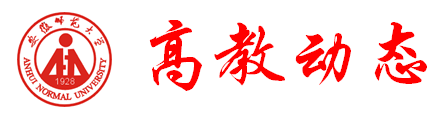 【新闻资讯】◆ 教育部印发“新时代高教40条” 决定实施“六卓越一拔尖”计划2.0教育部日前印发《关于加快建设高水平本科教育 全面提高人才培养能力的意见》等文件，决定实施“六卓越一拔尖”计划2.0。“新时代高教40条”指出，人才培养是本，本科教育是根。建设高等教育强国必须坚持“以本为本”，加快建设高水平本科教育，培养高素质专门人才。“新时代高教40条”要求，高校必须主动适应国家战略发展新需求和世界高等教育发展新趋势，牢牢抓住全面提高人才培养能力这个核心点，把本科教育放在人才培养的核心地位、教育教学的基础地位、新时代教育发展的前沿地位，振兴本科教育，形成高水平人才培养体系。“新时代高教40条”提出，经过5年的努力，“四个回归”全面落实，初步形成高水平的人才培养体系，建成一批立德树人标杆学校，建设一批一流本科专业点，引领带动高校专业建设水平和人才培养能力全面提升，学生学习成效和教师育人能力显著增强；协同育人机制更加健全，现代信息技术与教育教学深度融合，高等学校质量督导评估制度更加完善，大学质量文化建设取得显著成效。到2035年，形成中国特色、世界一流的高水平本科教育，为建设高等教育强国、加快实现教育现代化提供有力支撑。“新时代高教40条”要求，把思想政治教育贯穿高水平本科教育全过程，坚持正确办学方向，坚持德才兼修，提升思政工作质量，强化课程思政和专业思政；围绕激发学生学习兴趣和潜能深化教学改革，改革教学管理制度，推动课堂教学革命，加强学习过程管理，强化管理服务育人，深化创新创业教育改革，提升学生综合素质；全面提高教师教书育人能力，加强师德师风建设，提升教学能力，充分发挥教材育人功能，改革评价体系；大力推进一流专业建设，实施一流专业建设“双万计划”，提高专业建设质量，动态调整专业结构，优化区域专业布局；推进现代信息技术与教育教学深度融合，重塑教育教学形态，大力推进慕课和虚拟仿真实验建设，共享优质教育资源；构建全方位全过程深融合的协同育人新机制，完善协同育人机制，加强实践育人平台建设，强化科教协同育人，深化国际合作育人，深化协同育人重点领域改革；加强大学质量文化建设，完善质量评价保障体系，强化高校质量保障主体意识，强化质量督导评估，发挥专家组织和社会机构在质量评价中的作用；切实做好高水平本科教育建设工作的组织实施，加强组织领导，强化高校主体责任，加强地方统筹，强化支持保障，注重总结宣传。同时，教育部与相关部门还印发了系列文件，对文、理、工、农、医、教等领域提高人才培养质量做出具体安排，明确了“六卓越一拔尖”计划2.0的总体思路、目标要求、改革任务和重点举措。在系列卓越拔尖人才教育培养计划1.0的基础上，通过拓围、增量、提质、创新，扩大了各个计划的实施范围，增强了各项改革举措的力度，提升了改革发展的质量内涵。  （来源：《中国教育报》）◆ 教育部印发《关于实施卓越教师培养计划2.0的意见》《意见》提出，经过5年左右努力，办好一批高水平、有特色的教师教育院校和师范专业，以师范生为中心的教育教学新形态基本形成。到2035年，师范生的综合素质、专业化水平和创新能力显著提升，为培养造就数以百万计的骨干教师、数以十万计的卓越教师、数以万计的教育家型教师奠定坚实基础。《意见》指出，通过实施卓越教师培养，在师范院校办学特色上发挥排头兵作用，在师范专业培养能力提升上发挥领头雁作用，在师范人才培养上发挥风向标作用，培养造就一批教育情怀深厚、专业基础扎实、勇于创新教学、善于综合育人和具有终身学习发展能力的高素质专业化创新型中小学教师。《意见》共提出了全面开展师德养成教育、分类推进培养模式改革、深化信息技术助推教育教学改革、着力提高实践教学质量、完善全方位协同培养机制、建强优化教师教育师资队伍、深化教师教育国际交流与合作、构建追求卓越的质量保障体系等八方面的改革任务和重要举措。                  （来源：《中国教育报》）◆ 教育部召开“双一流”建设现场推进会9月28日至29日，教育部在上海召开“双一流”建设现场推进会，137所“双一流”建设高校，相关单位，部分“ 双一流” 建设专家委员会委员参加会议。陈宝生强调，统筹推进“双一流”建设开局良好。进入新的历史阶段，要按照可靠的、合格的、真实的、有特色、有竞争力、有产出、可持续的目标，坚持“特色一流、内涵发展、改革驱动、高校主体”，以体制机制创新为着力点，在深化改革、服务需求、开放合作中加快建设。一是培养高素质人才。把一流本科教育建设作为基础任务 。加快打造结构优化、满足需求、各方资源充分参与的卓越而有灵魂的研究生教育。重视科研育人、实践育人、创业育人。二是服务重大需求。分析把握人才培养的痛点、明确科学研究的重点、找到社会服务的难点、打造文化传承创新的支点，提供高水平的人才、高水平的成果、高水平的服务，在服务需求中实现创新发展。三是提升科研创新水平。进一步发挥好基础研究主力军、技术突破策源地作用，进一步巩固哲学社会科学研究重要阵地，加快推进高校科研管理和评价机制改革，产出引领性原创性成果，输出建设性社会影响。四是深化国际合作交流。要进一步聚焦学科建设，加强与国外高水平大学、顶尖科研机构的实质性交流合作，进一步完善国际学生的招收、培养、管理和服务制度体系。五是加强教师队伍建设。基础是建设高素质的教师队伍，重点是建设一支高水平的导师队伍，关键是建设一流的学科团队。六是坚持特色发展。核心是打造学科特色。要有“准头”，在精准对接需求中明确目标；有“闯劲”，勇于探索；有“定力”，遵循学科发展和人才培养规律。陈宝生要求，要支持率先改革，要坚决扭转不科学的教育评价导向，积极探索建立引导和鼓励建设高校分类发展、特色发展的评价机制和办法，探索构建多元多层多维的中国特色一流大学一流学科评价体系。  （ 来源：教育部网站）◆ 我国研发经费已达到中等发达国家水平国家统计局、科学技术部、财政部9日联合发布《2017年全国科技经费投入统计公报》。公报显示，2017年，全国共投入研究与试验发展（R&D）经费17606.1亿元，比上年增长12.3%；R&D经费投入强度（与国内生产总值之比）为2.13%，再创历史新高，比上年提高0.02个百分点。公报还显示，2017年国家财政科学技术支出8383.6亿元，比上年增长8%；财政科学技术支出占当年国家财政支出的比重为4.13%，保持了上年水平。据介绍，我国R&D经费投入增速保持世界领先，投入强度已达到中等发达国家水平。研发投入结构向好，基础研究经费占比进一步提升，有力地推动了我国创新驱动发展战略的实施，夯实了我国创新型国家建设的基础。但与发达国家相比，仍存大而不强、多而不优情况，如基础研究占比与发达国家占比水平（15%至20%）相比有较大差距，研发投入强度与创新型国家（2.5%以上）相比还有一定差距。要进一步引导全社会加大对研发的投入力度，尤其是前瞻性和应用性基础研究领域；进一步优化我国研发资源配置，突出以企业为主体、市场为导向、产学研深度融合；进一步发挥政府对研发的管理优势，加强国家创新体系建设，深化科技体制改革。                             （来源：澎湃新闻）◆ 教育部党组制定“长江学者奖励计划”管理办法为加强教育系统高层次人才队伍建设，教育部党组日前制定《“长江学者奖励计划”管理办法》。《办法》指出，“长江学者奖励计划”坚持向改革倾斜、向一流倾斜、向西部和东北地区倾斜、向青年倾斜、向哲学社会科学倾斜，实行更加积极、更加开放、更加有效的人才政策，发挥育才引才用才标杆作用。“长江学者奖励计划”实行岗位聘任制，在全国范围支持高校设置特聘教授、青年学者项目；面向中西部、东北地区高校设置讲座教授项目。教育部将编制“长江学者奖励计划”岗位指南，重点支持在国家重大科研和工程项目、国家科技创新和人才培养基地、特色优势学科和新兴交叉学科等设立岗位。每年聘任特聘教授150名左右，聘期为 5年；讲座教授50名左右，聘期为3年；青年学者300名左右，聘期为3年。授予特聘教授、讲座教授“长江学者”称号，授予青年学者“青年长江学者”称号，享受相应奖金。《办法》要求，高校要完善支持政策，落实具体配套支持措施。要积极搭建干事创业平台，支持受聘专家组建创新团队。特聘教授实行中期履职报告和聘期考核制度，讲座教授、青年学者实行聘期考核制度。《办法》特别强调，将建立“长江学者奖励计划”退出机制。                （来源：《中国教育报》）◆ 北京市在全国率先召开教育大会10月19日，北京市在全国率先召开教育大会。中共中央政治局委员、北京市委书记蔡奇在会上指出，要紧紧围绕首都城市战略定位，以凝聚人心、完善人格、开发人力、培育人才、造福人民为工作目标。他强调，要全面深化教育体制机制改革，努力办好人民满意的教育。进一步完善保障教育优先发展的体制机制，深入推进教育综合改革。要营造全社会尊师重教的浓厚氛围，提高教师政治地位、社会地位，建设高素质专业化教育人才队伍。要紧紧围绕首都城市战略定位，提高教育服务经济社会发展能力。坚持内涵、特色、差异化发展，全面提升高等教育发展水平。推进教育布局优化和区域协同。提高首都教育的国际影响力。教育部党组书记、部长陈宝生强调，北京市教育总体发展水平处于全国前列，为全国教育改革发展探索了重要经验，为提升中国教育世界影响力提供了重要支撑。一是在落实教育优先发展战略方面走在前列。要进一步完善保障教育优先发展的机制，把教育摆在优先发展地位，为建成具有首都特点、中国特色、世界水平的现代教育提供坚实保障。二是在落实立德树人根本任务、培养德智体美劳全面发展的社会主义建设者和接班人方面走在前列。三是在加强教师队伍建设方面走在前列。把教师队伍建设作为最重要的基础工作，健全师德师风建设长效机制，进一步振兴教师教育。四是在推进教育改革创新方面走在前列。要进一步聚焦中央关心社会关注百姓关切的教育问题。五是在加强党对教育工作的领导方面走在前列。                              （来源：《中国教育报》）【政策解读】◆ 教育部解读“新时代高教40条”和“六卓越一拔尖”计划2.0总体思路一是服务需求，坚持以本为本。二是问题导向，推进“四个回归”。三是示范引领，突出率先领跑。四是传承创新，注重衔接协调。主要内容分为4大部分：一是重要意义和形势要求。阐述了建设高水平本科教育的重要意义和新的形势要求。二是指导思想和目标原则。明确提出建设高水平本科教育的指导思想，确立了未来5年的阶段性目标和到2035年的总体目标，提出实施的五项基本原则。三是主要任务。分别从把思想政治教育工作贯穿高水平本科教育全过程、围绕激发学生学习兴趣和潜能深化教学改革、全面提高教师教书育人能力、大力推进一流专业建设、推进现代信息技术与教育教学深度融合、构建全方位全过程深融合的协同育人新机制、加强大学质量文化建设等七个方面，明确了建设高水平本科教育人才培养体系的主要任务和重点举措。四是加强组织实施。一并印发的卓越工程师教育培养计划2.0等7个文件，是对文、理、工、农、医、教等领域提高人才培养质量做出的具体安排，旨在构建中国特色、世界一流的卓越拔尖人才培养体系，在系列卓越拔尖人才教育培养计划1.0的基础上，通过拓围、增量、提质、创新，扩大了各个计划的实施范围，增强了各项改革举措的力度，提升了改革发展的质量内涵，探索出一套人才培养的中国模式、中国方案和中国标准。主要举措一是加强课程思政建设。建设一批思政教育效果显著的精品专业课程，打造一批课程思政示范课堂，选树一批课程思政优秀教师，推动形成专业课教学与思政课教学紧密结合、同向同行的育人格局。二是促进学生刻苦学习。完善学分制，探索实行荣誉学位，推进辅修专业制度改革，加强学习过程管理，严格过程考核，改革考试形式。三是提高教师教学能力。明确把师德师风作为教师素质评价的第一标准，推行师德考核负面清单制度，建立教师个人信用记录，加强高校教师教学发展中心建设，全面开展高等学校教师教学能力提升培训。强调在教师专业技术职务晋升中施行本科教学工作考评一票否决制。四是打造一流本科专业。以建设面向未来、适应需求、引领发展、理念先进、保障有力的一流专业为目标，提出建设1万个国家级一流专业点和1万个省级一流专业点。强调“双一流”高校要率先建成一流专业。提出主动布局集成电路、人工智能、养老护理、儿科等战略性新兴产业发展和民生急需相关学科专业。五是推进慕课建、用、学、管。提出建设1万门国家级和1万门省级一流线上线下精品课程。六是深化协同育人机制。实施工科教师与行业人才双向交流“十万计划”，建设400个左右“农科教合作人才培养基地”，部委省共建医学院和附属医院，深化部校共建百所新闻学院，健全法学院校和法治实务部门双向交流机制等。七是加强质量文化建设。八是强化主体责任。       （来源：教育部网站）【地方做法】◆ 四川省：改革省属本科高校财政拨款方式该省印发《关于改革完善省属本科高校预算拨款制度的通知》，明确27所省属本科高校财政拨款将分为基础拨款和绩效拨款两部分，不再简单地以学生人数为资金拨款的主要计算依据。《通知》明确，基础拨款按学生人数、学科培养成本差异等因素分配，在以4年为一个周期的时间内保持稳定，保障高校基本运转；绩效拨款指标体系根据高等教育新时期基本功能构建，从人才培养、科学研究及成果转化、社会服务及国际交流合作、办学条件和治理工作等方面，共设置4大类16个二级指标45个具体量化点，主要突出省委、省政府高等教育中心和重点工作。为有效传递绩效导向，绩效拨款制度还设立进步奖励，采用相对指标进行考核，体现“自己和自己比”。从2019年起，根据各高校排位位次变化，给予奖励或扣减，激发高校努力创先争优。                 （来源：四川日报）◆ 湖北省：成立南亚大学联盟该省举办中国湖北—南亚高校校长论坛，来自印度、巴基斯坦、尼泊尔、斯里兰卡、孟加拉五个国家的十所高校校长、湖北省部分高校负责人、中国社会科学院和复旦大学等机构的研究南亚问题专家代表在论坛达成共识，成立“中国湖北-南亚大学联盟”。论坛期间，湖北大学、三峡大学、湖北工业大学分别与孟加拉国莫拉那帕夏尼科技大学、印度金德尔全球大学、尼泊尔特里布文大学等南亚高校签署了项目合作协议。近年来，湖北高校与南亚高校交流活跃，合作成果丰硕。截至2017年底，湖北省共有来自全球176个国家和地区的2.2万名国际学生，其中来自南亚的留学生有5000多人，占该省高校外国留学生总数的23.3%，为该省国际留学生第一大生源区。                              （来源：楚天都市报）◆ 深圳市：重金兴教 弯道超车深圳正成为全国高新技术产业发展高地，建设国际科技产业创新中心。高等教育将在其中扮演越来越重要的角色。近年来，该市通过自主办学、合作办学、引进国际名校办学等方式，聚集国内外优质的高等教育资源，高校数量得到提高，高端教育质量也获加强，高校成为该市高级人才的蓄水池，自主创新也将驶进新时代的快车道。自2012年以来，该市加快高校建设步伐，从33所市属大学发展到如今313所大学，造就了新时代深圳高等教育的深圳速度。深圳决心做大、做强本土高校，其中表现最明显的是，为办大学舍得花钱。1983年，在特区成立之初，该市财政收入每年1.1亿多元，就拨款5000万元建设深圳大学。近年，深圳大学的生源质量越来越好。2018年录取统计显示，深圳大学多数省份文理类录取分数线超过该省份一半以上 “双一流”高校。深圳大学的工程学、临床医学、材料科学、生物学与生物化学、计算机科学、化学66个学科进入ESI全球排名前1%，标志着这批学科已经具备了较高的国际学术生产力和影响力。                                （来源：《广州日报》）【院校探索】◆ 东南大学：深化人才培养模式改革该校坚持以人才培养为核心，传承“重基础、重实践、重素质”教育教学传统，提出“卓越化、国际化、研究型 ”理念，不断加大教学投入，深化教育教学改革，努力推进素质教育，积极探索人才培养模式改革新路径。开展全校教育思想大讨论，构建通识教育基础上宽口径个性化专业培养知识体系，支撑“强化思想引领、大类招生培养、强化通识教育、创新创业精神和强化辅修专业”的改革方向和“厚基础、宽口径、重交叉、强创新”的培养方案修订。创新实施“三制五化”人才培养育人模式，即导师制、书院制、完全学分制，小班化、个性化、国际化、卓越化、本研一体化。优化人才培养过程，完善人才培养政策保障，特别是增加教育教学投入、强化人事制度改革、激发学生积极性，构建与一流人才成长成才相匹配的环境和条件。建立高水平文化素质育人体系，塑造“高峰体验”，增强学生人文素养，提升人生境界。实施“双创人才培养计划”，建成全员参与的创新训练、兴趣和需求驱动的创客实践、普及性创业教育与训练特定人群的创业实践四部分组成的分层“全链条”式创新创业实践实训体系。建成2个国家级众创空间，55个创客空间。建立多元的国际化育人模式。通过联合授予学位、国际学院、交流学习项目，加强国际联合培养和合作教学。采取“3+1”“2+2”“1+3”等联合培养模式，实施国际化管理体系，引进国外知名教授团队。77个专业推进全英文教学，建成150余门全英文授课课程，建设 250门高质量双语课程，每年约500名本科生参加校际间交流（交换）学习。构建理论导研、实践强研、课外拓研、网络助研“四位一体”研究型教学模式。通过700多门研讨课和 600多门实验课建设，纵向上自成系列循序进阶，横向上与专业基础、专业主干和专业方向课程交叉并行，助推研究型教学与专业教育的深度融合。重视教学队伍建设，围绕教师成长发展的轨迹链、教师专业发展的进阶链和教学发展专题活动载体链，形成“入职培训—助教培训—首开课培训—青年教师授课竞赛—骨干教师培养—教学名师培养”六层次环环相扣的教师教学培养机制，提升教师教学能力。                    (来源：东南大学)◆ 北京师范大学：着力提升科研管理水平做好科研整体规划。成立科研院，整合科技处、社科处、产学研及海外科研合作等职能，形成统一管理平台和资源调配机制，面向国家重大需求和国际学术前沿开展科研战略研究。围绕“双一流”建设和“高原支撑、高峰引领”学科发展战略开展科研布局规划，推动建立重点实验室、重点研究基地和新型智库协同发展，文理交叉融合的科研格局。创建良好科研环境。统筹各项政策，强化政策的相互支撑配套，开展科研制度“废改立”工作，压缩管理层级。深化院校两级科研管理体制改革，扩大院系科研自主权。完善科研平台“特区”配套政策。修订科研业绩奖励方案，调整经费管理支持政策，细化成果转化支持政策，推动形成鼓励竞争和强化绩效的科研资源配置机制。促进科研开放合作。成立校地合作办公室，整合全校知识产权保护和成果转化等职能。创新社会资源整合机制和组织管理模式，共建研究院、派出研究院，与国际组织、政府部门、民主党派、社会组织、企事业单位开展多领域多层次合作，建立多种类型的共建平台和合作特区。围绕“一带一路”、京津冀一体化、粤港澳大湾区建设等国家重大战略开展科研合作。强化科研精准服务。推动科研服务职能转变，组建经费预决算服务团队，指导经费填报和使用。聘请专业法律团队，服务科研合同法律咨询。整合社科、科技信息网络平台，实现教师科研“一张表”工程。强化新闻宣传推广服务，提高科研人员社会声誉。开拓科研合作交流渠道，定期发布各地各类合作需求信息，进一步做好精准化精细化服务。              （来源：教育部网站）◆ 中山大学：“校办院系” 办学管理模式改为“院系办校”近日，该校校长罗俊以《聚力内涵发展 推进院系办校 共创一流大学建设新局面》为题作学校大会主题报告。报告提出，要在2021年，力争稳居国内高校第一方阵，跻身国内可进入世界一流的若干所大学之列，争取“双一流”建设首轮评估排名取得显著进步。报告指出，院系办校是适合学校发展的管理新模式，是学校实现新时期内涵发展的重要路径。院系办校是以维护大学完整统一为根本，以发展规划为前提、以责权划分为重点、以资源配置为关键、以学校对院系的考核评估为核心，进一步提高大学内部治理能力，确保学校事业行稳致远。办学管理模式将发生深刻转变，办学主体责任尤其是学科建设的主体责任很大一部分从学校转移到院系，对职能部门和院系领导班子的能力素养提出了更大的挑战和考验，要求干部队伍要具备更高素养。该校认为，办学管理模式的改变 “是站在历史的高度做出的战略性选择，是加速学校内涵发展，破解瓶颈难题，打开‘双一流’建设新局面的必由之路，也是学校在深思熟虑后的慎重决定”。清华大学教育研究院常务副院长石中英（本科毕业于安徽师范大学）在文章中提出，“要建设好一流大学、一流学科，必须借鉴国际一流大学和一流学科建设的经验，花大力气调整我国大学校院两级的关系，进一步强化学院在大学改革创新中的主体地位，牢固树立大学层面含职能部处层面的工作全心全意为学院改革和发展服务的思想，为切实实现‘学院办大学’的理念创造积极条件。”                                        （来源：澎湃新闻）发送范围：校领导、学校各部门、各学院安徽师范大学发展规划处（学科建设办公室）编          2018年10月28日地址：安徽省芜湖市九华南路189号安徽师范大学发展规划处(学科建设办公室)网址：http://fgb.ahnu.edu.cn						邮编：241002编辑：孙  彦 乔佳丽								电话：0553-5910083